RAPORT PRZEPROWADZONEGO GŁOSOWANIANazwa sesji:	Sesja Nr VII 7-05-2019Data głosowania:	07.05.2019Temat głosowania: Podjęcie uchwały w sprawie zmian w budżecie Gminy Mokrsko na 2019 rok.Typ głosowania:	Normalne	Głosowanie zwykłe TAK, NIE, WSTTyp wyniku:	Większość zwykła	Uchwałę przyjmuje się większością głosów z uwzględnieniem kworum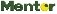 System kongresowy Deputy.	Data wydruku raportu:	07.05.2019 10:14:42	Nr systemowy: 1	Strona 1